RationaleThere has never been a greater need to continue to improve the attainment and achievement of children and young people, particularly those from the most disadvantaged backgrounds following the Covid-19 pandemic. The attainment of young people across our community has been affected by two periods of extended lockdown and home learning in the 2019-2020 session and the 2020-2021 session. Accordingly, this policy aims to support raising the attainment of all learners, with a particular focus on improving the outcomes of those learners from the most disadvantaged backgrounds. Our young people are competing in a global market. National Outcome 2 (realising our full economic potential with more and better employment opportunities) and National Outcome 3 (being better educated, more skilled and more successful) are both dependent on Scotland’s ability to raise educational attainment.The best way to improve attainment is to improve the quality of learning and teaching (OECD, 2012). Below you will find guidance and support for developing highly effective learning and teaching within Corsehill.Stimulating EnvironmentEffective learning and teaching begins with the environment we create within our classrooms to support children with their learning.  Within Corsehill, staff have reviewed best practice and developed a consistency guide (See Appendix 1). This guide will ensure you are creating the most effective learning environment for your pupils to develop and learn within.ConsultationIn order for children to see the value and importance of their learning, they should be consulted and involved in planning their learning. Teachers should take into account children’s prior knowledge and ensure the learning experiences they plan are responsive in order to meet learner’s needs. Within Corsehill there are a number of ways in which we consult with our learners. This should be an on-going process at the start of a topic of work or series of lessons. All children will have their own display space within the classroom known as the ‘Wall of Wonder’ where they can display their targets and key pieces of their work that they are proud of. Teachers should consult with children about why they have selected this piece of work as a key aspect of their learning. Children will have their own Seesaw account where they can store their achievements and the evidence of their progress to achieve their targets. Children will also have a Box of Brilliance that they can store a physical copy of their achievements within.Overview of Lesson – Effective Learning and TeachingPedagogy is the art (and science) of teaching. Effective teachers use an array of teaching strategies because there is no single, universal approach that suits all situations. Different strategies used in different combinations with different groupings of students will improve learning outcomes. Each lesson should have a good balance between direct teaching and independent learning using a variety of learning styles in order to meet the needs of all learners.All staff have been trained on restorative approaches and will use these to positively resolve any possible disruptions to learning and teaching. We have a nurturing approach to learning and teaching and ensure we take a holistic view of the learner.An effective lesson has three distinct phasesBelow are the three distinct phases on an effective lesson. These are a guide and should be used by teaching staff to inform their practice to ensure they are providing the best learning experiences possible to pupils. 1.Introductionsharing the purpose and objectives of the lessonconnecting the learningsetting an appropriate context for learning2. Time on task – Active Learningplanned opportunities where learning is active and pupils are involvedgood thinking opportunities and questioning takes placepupils can demonstrate their understanding3. Brief Plenary – Review and recalltime set aside to review and recall learning outcomespupils and teachers evaluate their learning  alongside the success criteriaIntroductionContextbe thoroughly prepared and be there to welcome the classensure a calm beginningConnectuse a pupil-centred approach starter activity which allows pupils to link the lesson to what they already know and perhaps other curricular areasPurpose and objectives Share the ‘big picture’ – the purpose of the lesson – Why are we learning this?Present the learning outcomes – What are we learning today?Explain the success criteria – How will I know I have been successful?Time on Task – Active LearningLearning Stylesbe aware of pupils and their preferred learning styles and provide a range of activities to meet these needs and encourage different stylesQuestioninggood questioning promotes the learning dialogue. Skilful questioning includes a range of factual questions but also those which promote creative thinking and help to form opinions (refer to HGIOS4 2.3).  All staff have received training on Higher Order Questioning and resources to support this are availableActive/cooperative Learninginclude collaborative learning opportunities in pairs and in groupsDifferentiationLearning tasks should be differentiated in order to support and challenge children to meet their needsDifferentiation can come in a number of forms. Some of which include:TaskGroupingResourcesPaceOutcomeDialogue and SupportAssessmentDemonstrate knowledge and understandinglearners should be able to express what they have learned and understand to the teacher and othersProvide sensitive feedback to pupilsUse self and peer assessment against the success criteria Plenaryreview the learning outcomes and success criteriaevaluate the lessonset homework to consolidate and promote further learning if appropriateensure a calm end to the lessonAssessmentIn order to evidence pupil progress over a period of time, there needs to be robust examples of assessment evidence. AIFL strategies should be in place to ensure effective formative and summative assessment. Holistic assessments should be designed to ensure experiences and outcomes and benchmarks are grouped to assess a wide range of learning through a meaningful context.Corsehill has a calendar to show when Standardised Assessments should be undertaken with different stages across the school (See Appendix 2).Staff should be confident in using data and evidence generated from holistic assessments, standardised assessments and teacher observations to meet the needs of learners and to inform tracking dialogue with SLT about pupil progress. Learning outwith the classroomWithin Corsehill learning will occur in a variety of different contexts, not just within the classroom. There are three distinct zones within the school where children will apply the skills they have been taught in class independently in different contexts to access a wider world of learning. These zones include the Play Zone for Primary 1 pupils, the Learning Zone for Primary 2 - 4 pupils and the Discovery Zone for Primary 5 – 7 pupils. The outdoors also offers a range of learning experiences. Teachers should utilise this resource to develop an understanding of learning for sustainability and STEM subjects.How learning and teaching is monitored within CorsehillTo ensure learning and teaching is of a high quality and the best possible experiences are being provided for children, learning experiences will be monitored throughout the session to highlight good practice and share this across the school. Monitoring will take a number of different forms from teacher learning rounds, peer and trio observations, pupil focus groups and SLT monitoring visits.Resources Incorporating high quality resources in order to support, challenge, motivate and inspire learning will support Learning and teaching. ICT should be embedded within learning experiences across the curriculum.For more specific guidance on Literacy, Numeracy and Health and Wellbeing please see the specific policy booklets for these key areas. Appendix 1: Classroom Consistency Guide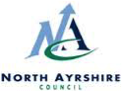 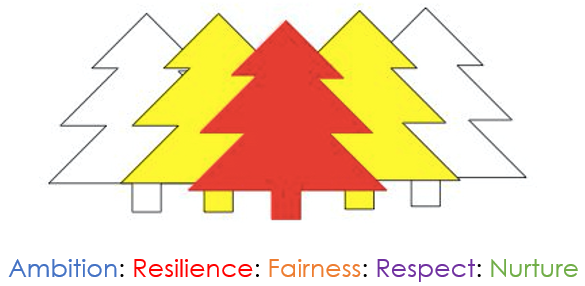 Quality Assurance & Improvement Professional DialoguePeer-Evaluation of Consistency across the School.
At a previous collegiate activity we agreed what our whole school vision for our classrooms in Corsehill would be.  With your learning partner have a look at the statements and take some time for professional dialogue and note any actions you may like to progress.  Staff Member: __________________________________ Class: _____________ Date Reviewed: _________________________Staff Learning Partner: _______________________________________________Appendix 2: Corsehill Assessment CalendarCorsehill Primary School and EYCStandardised AssessmentsWhat are standardised assessments?Standardised assessments in schools are assessments that look to place an individual pupil in a wider context, comparing their results to their peers on a national basis and offering a range of scores that help teachers understand and monitor performance over time.For UK schools, standardised assessments provide objective, quantitative data in the form of Standard Age Scores (SAS), which are a simple numerical indication of a student’s (or group of students’) performance compared to those of the same age nationally. A Standard Age Score of 100 represent the national average for any age. This makes it very easy to see how a pupil is performing in comparison to a group of peers. Why use standardised assessments?When standardised assessments are used year-on-year any changes in a pupil’s score can be carefully monitored. By looking at scores over time it is possible to indicate what is average or expected progress and were progress diverges and is either above or below average of what is expected. This type of analysis is based on large, representative numbers of pupils to ensure the comparisons are robust and reliable for each pupil.There are a number of key benefits to using trusted, well developed standardised tests as part of a schools assessment regime. These assessments are ideal for:Tracking progressSchools are looking for a reliable and practical way of tracking and showing progress. These standardised assessments provide reports featuring a standard age score (SAS) – the most important piece of information derived from any standardised test. The SAS is one of the fairest and most accurate ways of benchmarking pupils and monitoring their progress, enabling schools to compare the performance of different pupils within a year group, across year groups and against the national standard. Using SAS also enables scored from more than one test to be compared meaningfully as the average standard age score is always 100, irrespective of the test type or the difficulty of the test.Benchmarking pupils’ performanceStandardised tests help schools to understand how their pupils’ performance compares with other children of the same age across the UK. They also offer a reliable way of benchmarking a pupil’s performance before intervention and of assessing the impact of that intervention at a later date. ScreeningLarge groups can be screened easily to identify individuals for further investigation or special assistance, for example to identify pupils with additional needs, including the more able or gifted pupils.DiagnosisDiagnosis can also be assisted by comparing a pupil’s performance on different kinds of tests. For example, comparing attainment in areas like literacy and mathematics against scores on reasoning tests can identify possible underachievement. Establishing a BaselineStandardised tests provide an accurate baseline of the skills, abilities or knowledge pupils have brought with them on entry to school, measured against national standards, other schools and for the same school over time. Tests of reasoning abilities are frequently used for baselining because they give teachers a reliable picture of how well their pupils are able to think in different contexts.Target SettingBy indicating potential performance at a later date, targets for future attainment can be set.Providing evidence of value-addedThis can be established easily by measuring the progress made by a group of pupils relative to their baseline scores.Evaluating interventionStandardised tests offer an independent and reliable way of measuring the outcomes of an educational intervention, such as a new reading scheme or a new student mentoring programme.Reporting to parents and HMIEComprehensive reports with clear narrative help to communicate pupils’ attainment and progress to pupils, parents/carers, senior leadership teams and HMIE.Improving teaching and learningThe wealth of information provided by standardised tests can be applied at individual or group level to improve teaching and learning.Standardised tests are only part of a complex system fo assessment and should never be the only piece of information used to make decisions about performance. Testing must be part of a whole process which looks at the individual student as a person and a s a learner through the quality of work in the classroom and through his/her teacher’s professional judgement about performance and progress.What assessments should I be using with my class?The following guide identifies the assessments that should be administered within Corsehill Primary and EYC. For further support on administering the tests, generating reports and analysing the results please speak to Mr Kirk or Mrs Marshall.DescriptionSelf-evaluation(Six Point Scale)ActionTargets are displayed and easily seen by teacher/pupilsBlooms Taxonomy / SHORS – children see it everywhereBox of Brilliance are accessible and have significant learning addedChildren can talk about displays within class and discuss Children can identify their progression and know next stepsSuccess Criteria evident in jotters and displays where appropriateSchool values embedded and displayed within the classroomClass charters relating to R.R.S. and reviewed each termClearly labelled classroom for children to easily accessContinuity in children’s work layout – monitored by class teacherContinuity in jotters – consistent approach to hand writingDisplay should be current to teaching & learning – visual aids for learningEasily accessed planning – on the wall (Weekly, literacy, numeracy clipboards above teacher desk following school planning format from OneDrive)Encouraging independence Evidence of the children’s work and skills - where appropriateGeneral information about class for visitors – need to know Hand written signs in class to model handwriting – balance with printHouses on the wall Interactive wall displays (70% children’s work) (possibly laminated due to COVID-19)Calm corner/boxes used for self-regulationConsultation with children (mind mapping, KWL grids…)Modern languages – 1 & 2 evident in class and around school – labels, classroom commands etc.Respecting environmentRights of the child’s embedded and displayedWow wall has current work displayed for childrenCloakroom has labelled pegs and dockets Corridor outside of classroom kept clear for health and safety.Additional Suggestions/Good practiceStageMonthStandardised AssessmentEYC Pre-SchoolMayDevelopmental Milestone (Paper version supplied by NAC)Primary 1AugustBaselinePrimary 1SeptemberPASS 1-1APrimary 1MarchPASS 1-2APrimary 1MayP1 SNSAPrimary 2SeptemberPASS 1-1APrimary 2MarchPASS 1-2APrimary 3SeptemberPASS 1-1APrimary 3MarchPASS 1-2APrimary 3MayProgress Test in English 7 (PTE 7)Primary 3MayProgress Test in Maths 7 (PTM 7)Primary 4AugustSingle Word Spelling Test 7 (SWST 7)Primary 4SeptemberPASS 2-1APrimary 4OctoberDyslexia/Dyscalculia Screener (Individuals)Primary 4MarchPASS 2-2APrimary 4AprilNGRTPrimary 4MaySingle Word Spelling Test 8 (SWST 8)Primary 4MayP4 SNSAPrimary 5AugustSingle Word Spelling Test 8 (SWST 8)Primary 5SeptemberCAT4 Level APrimary 5SeptemberPASS 2-1APrimary 5MarchPASS 2-2APrimary 5MaySingle Word Spelling Test 9 (SWST 9)Primary 6AugustSingle Word Spelling Test 9 (SWST 9)Primary 6SeptemberPASS 2-1APrimary 6MarchPASS 2-2APrimary 6MayProgress Test in English 10 (PTE 10)Primary 6MayProgress Test in Maths 10 (PTE 10)Primary 6MaySingle Word Spelling Test 10 (SWST 10)Primary 7AugustSingle Word Spelling Test 10 (SWST 10)Primary 7SeptemberPASS 2-1APrimary 7MarchPASS 2-2APrimary 7AprilNGRTPrimary 7MaySingle Word Spelling Test 11 (SWST 11)Primary 7MayP7 SNSA